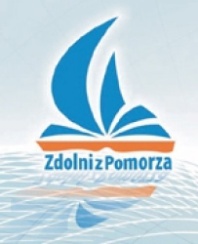 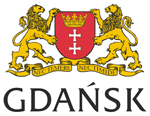 Załącznik Nr 2 do Zarządzenia Nr 72/20
Prezydenta Miasta Gdańska
z dnia 23 stycznia 2020 r.WNIOSEK O PRZYZNANIE STYPENDIUM NA CELE EDUKACYJNEGdańsk ……………………………………………………. ..Imię i nazwisko ucznia/uczennicy……………………………………..Adres zamieszkania………………………………………Szkoła, klasa					Komisja Stypendialna Projektu „Zdolni z Pomorza-Gdańsk”Proszę o przyznanie uczniowi/uczennicy - ………………………………..  uczestnikowi/uczestniczce projektu „Zdolni z Pomorza – Gdańsk” w LCNK nr ……. wsparcia w formie stypendium, na realizację celów edukacyjnych związanych z rozwojem szczególnych uzdolnień.Wniosek o przyznanie stypendium uzasadniam :sytuacją społeczno-ekonomiczną ………………………………………….……………………………………szczególnymi osiągnięciami  …………………………………………………………..…………………….frekwencją na zajęciach, wynoszącą ……………………………………………………………………………W celu potwierdzenia spełniania kryteriów przyznawania stypendium załączam:następujące dokumenty (właściwe podkreślić):-	Kopia aktualnej Karty Dużej Rodziny-	Kopia decyzji o prawie do zasiłku rodzinnego-	Kopia orzeczenia o niepełnosprawności-	Kopia Dyplomu-	Kopia Zaświadczenia-	Poświadczenie ze szkoły ucznia o uczestnictwie w konkursie przedmiotowym/olimpiadzie-	Inne …………………………………………………………………………………………………………………………………………………..Imię i nazwisko, czytelny podpis Wnioskodawcy -  Rodzica/opiekuna prawnego/pełnoletniego ucznia/uczennicyOświadczenie Wnioskodawcy - pełnoletniego ucznia/uczennicy/rodzica/opiekuna prawnego…………………………..imię i nazwisko……………………………adresW przypadku przyznania stypendium…………………………………………………….………………………imię i nazwisko ucznia/uczennicy przez Komisję Stypendialną powołaną przez Prezydenta Miasta Gdańska zobowiązuję się do przedłożenia „Oświadczenia do wypłaty stypendium za udział w projekcie „Zdolni z Pomorza – Gdańsk” w zakresie danych osobowych stypendysty do celów podatkowych i ewidencyjnych, właściwego Urzędu Skarbowego oraz numeru konta bankowego i imienia i nazwiska właściciela konta bankowego.Jednocześnie oświadczam, że otrzymane wsparcie stypendialne zostanie przeznaczone na umożliwienie realizacji celów edukacyjnych związanych z rozwojem szczególnych uzdolnień ucznia/uczennicy.………………………………………………………………………..imię i nazwisko, czytelny podpis Wnioskodawcy -  rodzica/opiekuna prawnego/pełnoletniego ucznia/pełnoletniej uczennicy ZDOLNI Z POMORZA-GDAŃSK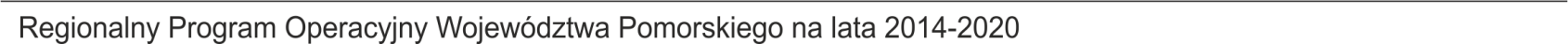 Pieczęć szkoły                   				                            Gdańsk, ……………….…..ZAŚWIADCZENIEZaświadczam , że uczeń/uczennica ………………………………………………................……….. w I / II okresie roku szkolnego …………....…uczęszczał do klasy …...........…. w  szkole……………………………..                                                                                                  ………………………………………….                                                                                                            podpis Dyrektora Szkoły 